Committee: LEGAL 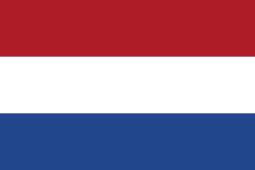 Topic: Ethics and Legality of genetic engineering         Author: Delegate of Netherlands The Netherlands, İt is managed by constitutional monarchy. The Netherlands is a small populated country located in Western Europe. The country is bordered by Germany to the east, Belgium to the south, and the North Sea to the north and west.The Netherlands has a sophisticated management system that strikes a balance between environmental preservation and economic growth. The nation is strongly dependent on trade and international business. Generally, the Netherlands is a highly advanced, wealthy nation that is significant in international trade and politics. It is a leader because of its commitment to environmental preservation and sustainable developmentAs a country that values innovation and scientific progress, the Netherlands recognizes the importance of genetic engineering and has made significant efforts to regulate this field. The Netherlands has a comprehensive legal framework that ensures the responsible use of genetic engineering and the protection of public health, the environment, and animal welfare.In the Netherlands, genetic engineering is regulated by various laws, including the Genetic Modification Act and the Animals Act. These laws require all genetically modified organisms (GMOs) to undergo rigorous testing and risk assessment before being released into the environment or used for commercial purposes. The Netherlands also requires that all GMOs be clearly labelled to ensure transparency and consumer choice. Furthermore, the Netherlands encourages public participation in decision-making processes related to genetic engineering. The Dutch government provides opportunities for public input and consultation through public hearings and other forms of engagement. This ensures that the public’s concerns and perspectives are taken into account when making decisions related to genetic engineering.The Netherlands also promotes international cooperation and collaboration in the regulation of genetic engineering. The Netherlands supports the Cartagena Protocol on Biosafety, an international agreement that regulates the movement of GMOs across borders. The Netherlands also participates in various international scientific and regulatory bodies, such as the European Food Safety Authority, to ensure that our regulations are aligned with global standards. In conclusion, the Netherlands recognizes the significant potential of genetic engineering and believes that it can be used for the betterment of society. However, we also recognize the need for responsible regulation and public participation to ensure the safe and ethical use of this technology. As The Netherlands we encourage other countries to adopt similar regulatory frameworks to ensure that genetic engineering is used in a safe and sustainable manner. Our main aim will be to establish a better place and a better world for us to live . Legal will surely be the committee to discuss, share and unite as the world.BİBLİOGRAPHY https://bch.cbd.int/protocolhttps://european-union.europa.eu/institutions-law-budget/institutions-and-bodies/institutions-and-bodies-profiles/efsa_enhttps://www.government.nl/https://www.government.nl/topics/biotechnology/rules-on-the-use-of-genetically-modified-cropshttps://www.genome.gov/genetics-glossary/Genetic-Engineering#:~:text=Genetic%20engineering%20(also%20called%20genetic,a%20new%20segment%20of%20DNA.